Colegio Emilia Riquelme. 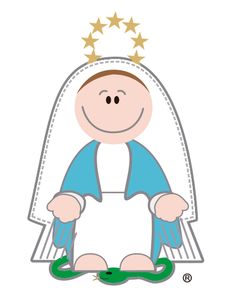 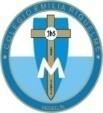 Tecnología e informática.          Grado: TERCERO.Nuestra clase en el horario normal son los MIERCOLES de 8:00 a 9:00 am. Gracias por su apoyo y envió puntual.Un saludo enorme y Dios los guarde.Correo: pbustamante@campus.com.co  (por favor en el asunto del correo escribir nombre apellido y grado. Gracias)Esta clase se emplea para aplicar la prueba de los 3 editores.Fecha 16 DE septiembre de 2020Tema: PRESENTACION DEL 4 PERIODO Y DESEMPEÑOS.Dibuja el 4 periodo decora con papel rasgado. Realiza el numero 4 con papel. 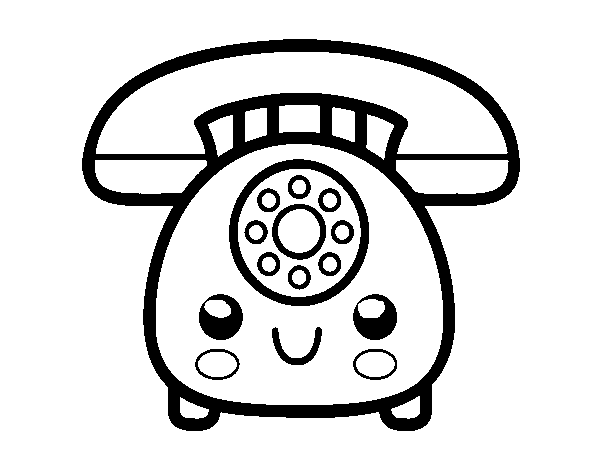 DESEMPEÑOS:Establece semejanzas y diferencias entre artefactos y elementos naturales.Identifica la computadora como artefacto tecnológico para la información y la comunicación, y la utilizo en diferentes actividades. Maneja en forma segura instrumentos, herramientas y materiales de uso cotidiano, con algún propósito (recortar, pegar, construir, pintar, ensamblar).Indaga cómo están construidos y cómo funcionan algunos artefactos de uso cotidiano.Manifiesta interés por temas relacionados con la tecnología a través de preguntas e intercambio de ideas.